Geometry I 						        Name:_____________________________Date:_______Unit # 2 – Lines and AnglesAngle Relationships – Day 3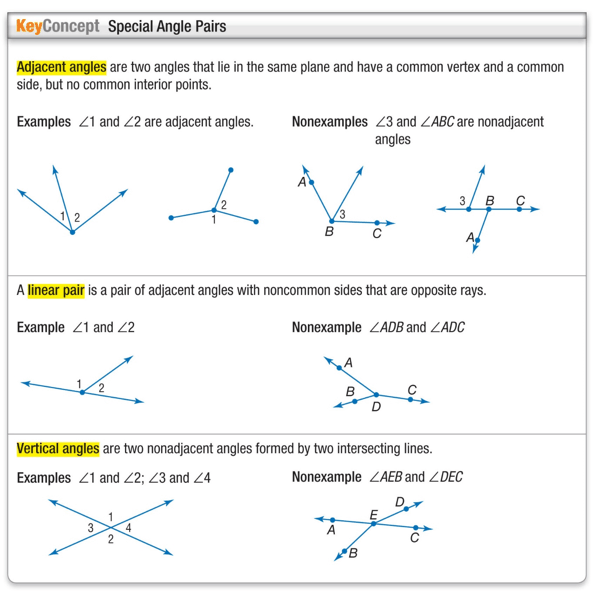 Example 1.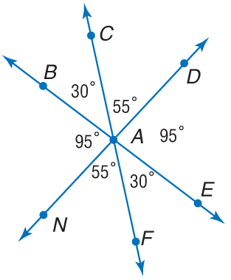 A. Name 2 adjacent angles. B. Name 2 acute vertical angles.C. Name 2 angles that form a linear pair. 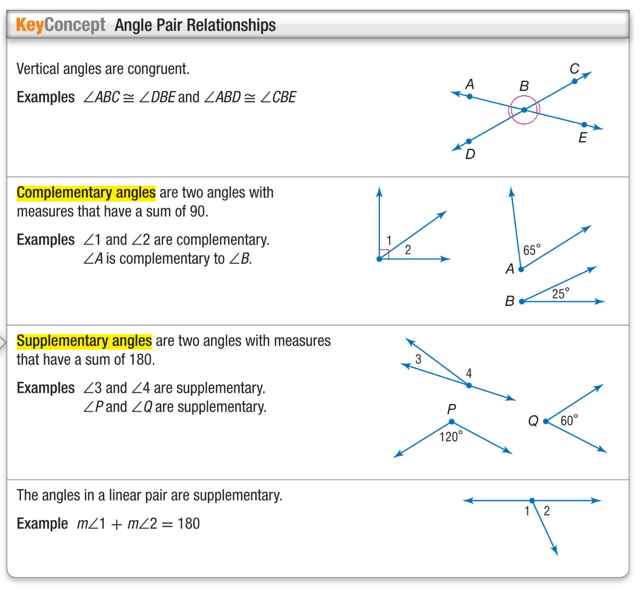 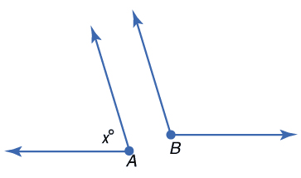 Example 2.ALGEBRA Find the measures of angle A and angle Bif m A= x and the m B = 5x - 6, and angle A and angle B are supplementary.Example 3.ALGEBRA Find the measures of two complementary angles if one angle measure is 2x + 10 and the measure of the other angle is 3x + 5.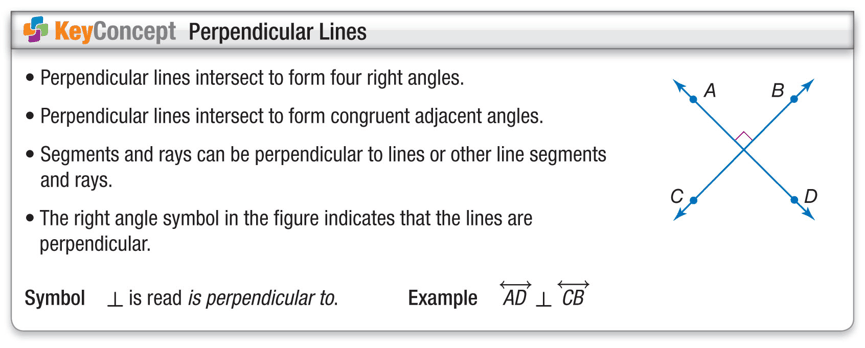 Example 4ALGEBRA Find x and y so thatKO and HM are perpendicular.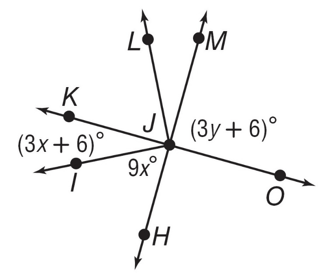 Example 5ALGEBRA Find x so that AD and CE are 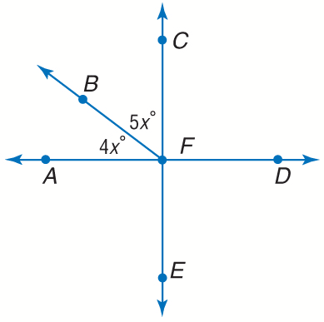 perpendicular. 